فرم تعهد و چک لیست تحویل مدارک ثبت نامی دانشجویان غیر ایرانی – دانشگاه ارومیه اینجانب .......................... دانشجوی رشته ..................... مقطع .................. به شماره دانشجویی ..............متعهد میشوم مدارک ذیل را به آموزش دانشگاه جهت تشکیل پرونده ارائه نمایم. در غیر این صورت دانشجوی انصرافی محسوب شده و حق هیچ گونه اعتراضی در این خصوص نخواهم داشتامضا دانشجو نام و نام خانوادگی و امضاءکارشناس آموزش فرم تکمیل ثبت نام دانشجویان غیر ایرانی جدید الورود به تفکیک قسمتهای مربوطهاینجانب آقای /خانم                                      فرزند                 دانشجوی رشته                                                                   به شماره دانشجویی                                مقطع                               به شماره پاسپورت                         تبعه کشور                                  تقاضای تحصیل در دانشگاه ارومیه را دارم و تعهد مینماییم  تمام مراحل ذیل را برای تکمیل روند ثبت نام به اتمام برسانم و در غیر اینصورت تمامی عواقب تحصیلی بر عهده اینجانب میباشد .امضا دانشجو        ردیفمدرکموجود در پرونده فیزیکی1فرم ثبت نام (Registration Form)2اصل و دو برگ کپی مدرک مقطع پایین تر مورد تایید سفارت یا کنسولگری3اصل و دو نسخه کپی از تمام صفحات گذر نامهPrincipal and two copies of copies of all passport pages4 شش قطعه عکس تمام رخ 4*3 تهیه شده در سال جاری (6 pieces of photo)5 حکم بورس از امور دانشجویان( Excerpt from student affairs)6نامه معرفی از امور دانشجویان کشو7تاییدیه حراست1-تایید کارشناس آموزش 2- تایید کارشناس امور کنسولی 3- تایید مالی4- تایید آموزش دانشکده جهت انتخاب واحدفرم درخواست ثبت نام دانشجویان جدیدالورود غیر ایرانیدانشگاه ارومیهOn-site Registration Form for International Students of Urmia University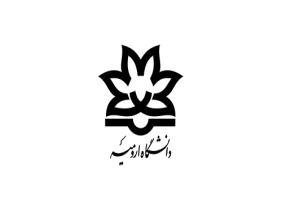 فرم درخواست ثبت نام دانشجویان جدیدالورود غیر ایرانیدانشگاه ارومیهOn-site Registration Form for International Students of Urmia Universityشماره دانشجویی :نام نام خانوادگی :نام پدر :نام جد :تاریخ تولد :صادره از :شماره پاسپورت :ملیت :رشته تحصیلی :مقطع تحصیلی : کارشناسی ارشد  دکتری دکتری حرفه ای دامپزشکی جنسیت :      مرد            زنوضعیت تاهل:     مجرد 	متاهلدین:  اسلام شیعه     اسلام سنی   مسیحی  کلیمی  زرتشتی ترم ورود :      مهر            بهمن نوع دوره :   بورسیه خارجی     شهریه پرداز غیر بورسیه دانشکده : نام دانشگاه قبلی : معدل مدرک تحصیلی :Student ID:Name and Family Name: Father’s name: Grandfather’s Name: Date of Birth (DoB): Issued from: Passport Number: Nationality:Field of Study: Study Program:Bachelor (BA/BS)  Masters (MA/MS) PhD           Doctor of Veterinary Medicine (DVM)Gender:           Male               Female    Marital Status: Single              Married  Religion:   Shia Islam          Sunni Islam Christianity  Judaism     Zoroastrian Entry Semester: Fall   Winter Program Type:   Scholarship     Non-scholarship Faculty: Previous University Name and Country:Last Degree  Grade Point Average (GPA): Last Educational Degree: High school Diploma Bachelor (BA/BS) Masters (MA/MS) تلفن تماس :آدرس محل سکونت :کد پستی :وضعیت شغلی دانشجو : شاغل     غیر شاغلشغل دانشجو  : آدرس محل کار : تلفن محل کار : وضعیت آشنایی به زبان فارسی :     به زبان فارسی آشنایی ندارم مدرک زبان فارسی دارمبه زبان فارسی آشنا هستم  سطح: آدرس محل سکونت معرف در ایران : شماره تماس  معرف در ایران : Contact Numbers:  Home No:                          Mobile No (Whatsapp): Home Address: Postal Code: Occupation:  ……………….     UnemployedJob Address and Phone No (if any): Persian Proficiency Level: Beginner     Elementary    Intermediate  Advanced Address in Iran (if any): Contact No in Iran: Name, Home No, and Mobile No: of Contact Person in Iran (if any): مشخصات اعضای خانواده ( پدر – مادر – خواهر – برادر – همسر)List names and family relation of your nuclear family (mother, father, wife, children, and siblings)مشخصات اعضای خانواده ( پدر – مادر – خواهر – برادر – همسر)List names and family relation of your nuclear family (mother, father, wife, children, and siblings)مشخصات اعضای خانواده ( پدر – مادر – خواهر – برادر – همسر)List names and family relation of your nuclear family (mother, father, wife, children, and siblings)فرم اخذ رضایتفرم اخذ تعهدفرم اخذ تعهدفرم اخذ رضایت از دانشجو مبنی بر گزارش وضعیت تحصیلی به اولیایی حقیقی و حقوقیاینجانب                                فرزند                   به شماره پاسپورت                              تبعه کشور    صادره از              دانشجوی رشته                              مقطع                     دوره                                به شماره دانشجویی                         ضمن موافقت با ارسال گزارش تحصیلی ام ، به ولی حقیقی و حقوقی که نشانی دقیق ولی خود را در قسمت مربوطه درج کرده ام ، متعهد می شوم هر گونه تغییر نشانی مذکور را بلافاصله به آموزش دانشگاه اعلام نماییم و نیز آدرس دقیق محل سکونت در ایران را هر ترم به اطلاع آموزش برسانم .امضا و اثر انگشت دانشجواینجانب                                 متعهد می شوم (چناچه مقطع قبلی را در ایران گذرانده اید)  که در اسرع وقت نسبت به تاییدیه تحصیلی دیپلم و پیش دانشگاهی خود اقدام نموده و به اداره کل آموزش دانشگاه ارومیه ارائه نماییم . در غیر این صورت تاخیر در فارغ التحصیلی را بر عهده میگیرم .امضا و اثر انگشت دانشجواینجانب                                 متعهد می شوم (چناچه مقطع قبلی را در ایران گذرانده اید)  که در اسرع وقت نسبت به تاییدیه تحصیلی دیپلم و پیش دانشگاهی خود اقدام نموده و به اداره کل آموزش دانشگاه ارومیه ارائه نماییم . در غیر این صورت تاخیر در فارغ التحصیلی را بر عهده میگیرم .امضا و اثر انگشت دانشجو